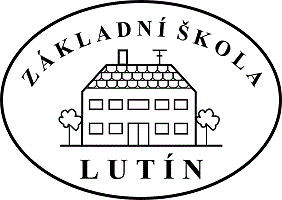  Základní škola a Mateřská škola Lutín příspěvková organizace                                 	                                        Školní 80, 783 49 Lutín
3.Stupně a zásady hodnocení prospěchu a chování v případě použití klasifikace, zásady pro použití slovního hodnocení3.5. Klasifikace žáka3.5.5. Hodnota známek dle rozsahu a obsahu hodnoceného učivastupeň1. ročníkHodnota známek se v prvním ročníku zatím nerozlišuje. Vyučující klasifikují známkami 1, 2, mimořádně 3. Často používaná jsou hodnotící razítka, popř. je připojené slovní hodnocení.         2. – 5. ročník	Český jazyk	0,5 b. – DÚ, opis, přepis, doplňovačky, recitace a jiné průběžné kontrolní práce	1 b. – Diktát, mluvnická cvičení, slohová cvičení, čtení	2 b. – Čtvrtletní a pololetní písemné práce	Matematika	0,5 b. – DÚ	1 b. – Průběžné kontrolní práce, pětiminutovky, početní diktáty, geometrie, slovní úlohy	2 b. – Čtvrtletní a pololetní písemné práce	Anglický jazyk	0,5 b. – DÚ, básnička, písnička, doplňovací cvičení	1 b. – Průběžné kontrolní práce, projekty, čtení, slovíčka, rozhovor, diktáty	2 b. – Čtvrtletní a pololetní písemné práce	Člověk a jeho svět (prvouka, přírodověda, vlastivěda)0,5 b. – DÚ, mapky, referáty, prezentace, aktivita v hodině, vedení a úprava sešitu, zájem o předmět	1 b. – Písemné testy a ústní zkoušení	Výchovy: ( Vv, Hv, Tv, ČaSP)Hodnocení : snaha, aktivita, splnění požadovaného úkolu, připravenost do předmětu – tj. pomůcky, připravený materiál, aktivita, zájem o předmět, čistota a kvalita práce, reprezentace na veřejných vystoupeních a sportovních akcích2. stupeň0,5 b. – Drobná prověřování marginálního (okrajového) charakteru – pětiminutovky, drobné samostatné práce, motivační soutěže1 b. – Samostatné práce menšího rozsahu a náročnosti, zadávané a konané především za účelem fixace učiva – domácí úkoly, hodnocení úrovně písemností, laboratorní práce, zpěv a hra na hudební nástroje v Hv, Tv – aktivita, soustředění, snaha1,5 b. – Prověřování zahrnující učivo z jedné látky – prověrky, slovíčka, Hv – rytmická cvičení2 b. – Činnosti s velkým podílem samostatné práce konané s použitím znalostí učiva z více tematických celků – diktáty, projekty, referáty (formulované vlastními slovy), ústní zkoušení, Tv – známka za zvládnutí pohybové dovednosti (např. technika skoku do výšky, gymnastický prvek, apod.)2,5 b. – Prověřování učiva probrané v delším časovém úseku – zahrnující učivo jednoho či více tematických celků – čtvrtletní a slohové práce, prověrky či testy z celé probrané lekce či tematického celku, Tv – samostatná práce (např. příprava rozcvičky a její předvedení)3.5.6. Možnost klasifikovat žáka znaménkem mínus za níže daných předem uvedených            podmínek.V případě, že klasifikace žáka je v oblasti mezi danými klasifikačními stupni – 1,2,3,4,5, vyučující mohou využít pro klasifikaci znaménka „mínus“ za těchto podmínek:jedná se o nerozhodnou známku v rámci klasifikace písemné práce, testu, např.: 1 -jedná se o klasifikaci žáka na čtvrtletních pedagogických radách, např.: 3 - 4jedná se o informativní klasifikaci v rámci konzultací s rodiči žákaZpůsob zápisu na příkladu:        2 -       nebo    2 – 3V Lutíně 11.8.2015                                                                                                     Mgr. Lenka Soušková                                                                                                             ředitelka školyŠKOLNÍ ŘÁD, Pravidla pro hodnocení výsledků vzdělávání ŽÁKŮ – dodatek č.1ŠKOLNÍ ŘÁD, Pravidla pro hodnocení výsledků vzdělávání ŽÁKŮ – dodatek č.1Č.j.: ZŠaMŠ/383 /2015Vypracoval:Mgr. Lenka Soušková, ředitelka školy Schválil:Mgr. Lenka Soušková, ředitelka školy Pedagogická rada projednala dne25.8.2015Směrnice nabývá platnosti ode dne:1.9.2015Směrnice nabývá účinnosti ode dne:1.9.2015 